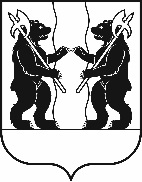 А Д М И Н И С Т Р А Ц И ЯЯРОСЛАВСКОГО МУНИЦИПАЛЬНОГО РАЙОНАП О С Т А Н О В Л Е Н И Е13.05.2024                                                                                                                                № 1051О внесении изменений                                 в постановление Администрации ЯМР от 30.11.2017 № 4033 «Об утверждении схемы размещения нестационарных торговых объектов на территории Ярославского муниципального района»В соответствии с Федеральным законом от 28 декабря 2009 года № 381-ФЗ
«Об основах государственного регулирования торговой деятельности
в Российской Федерации», приказом департамента агропромышленного комплекса и потребительского рынка Ярославской  области  от 24.12.2010 № 166 «Об утверждении Порядка разработки и утверждения схемы размещения нестационарных торговых объектов», порядком размещения нестационарных торговых объектов на территории Ярославского муниципального района, утвержденным решением Муниципального Совета Ярославского муниципального района от 22.02.2018 №9 Администрация района п о с т а н о в л я е т:1. Внести следующие изменения в схему размещения нестационарных торговых объектов на территории Ярославского муниципального района, утвержденную постановлением Администрации ЯМР от 30.11.2017 № 4033:1.1. В разделе «Карабихское сельское поселение» строку 4.35 исключить.1.2. В разделе «Городское поселение Лесная Поляна»  строку  1.2 изложить в следующей редакции: 	- дополнить строкой 1.4  следующего содержания:	 1.3. В разделе «Заволжское сельское поселение» дополнить  строкой 2.13 следующего содержания:             1.4 В разделе «Кузнечихинское сельское поселение» дополнить строкой 5.20  следующего содержания: 	1.3. В строке «Итого мест для размещения» слова «торговых палаток -0» заменить словами «торговых палаток - 1», слова «павильонов – 49», заменить словами «павильонов-51», строку   « ИТОГО – 149», заменить словами «ИТОГО – 152». 1.4. Приложение к схеме расположения нестационарных торговых объектов на территории Ярославского муниципального района дополнить местами размещения объектов, соответствующей позиции указать в строках 1.4, 2.13, 5.20 согласно приложению.2. Разместить постановление на официальном сайте органов местного самоуправления Ярославского муниципального района в информационно-телекоммуникационной сети «Интернет».3. Постановление вступает в силу со  дня официального опубликования.Глава Ярославскогомуниципального района			 		                            Н.В. ЗолотниковПРИЛОЖЕНИЕ               к схеме размещения нестационарных торговых объектов на территории Ярославского муниципального районаКарты – схемырасположения нестационарных торговых объектов на территории Ярославского муниципального района1.2р.п. Лесная Поляна, у д.425,0павильонобщественное  питаниекруглогодичноСМиСП1.4р.п. Лесная Поляна, у д.412,0киоскбытовые услугикруглогодичноСМиСП2.13пос. Красный Бор, ул. Мостецкая, у д. 410,0торговая палаткапродовольственные товарыс 01 апреля по 30 ноябряСМиСП5.20с. Толбухино, ул. Ярославская у д. 1100,0павильонпрочие виды предпринимательской деятельностис 01 апреля по 30 ноябряСМиСП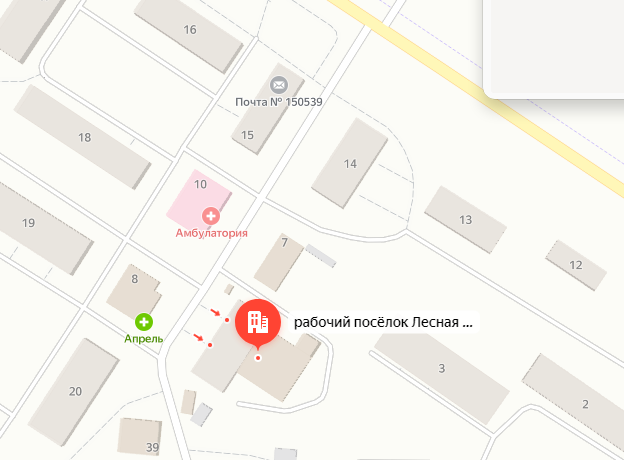 1.4   р.п. Лесная Поляна, у д.4, киоск, 12,0 кв.м, бытовые услуги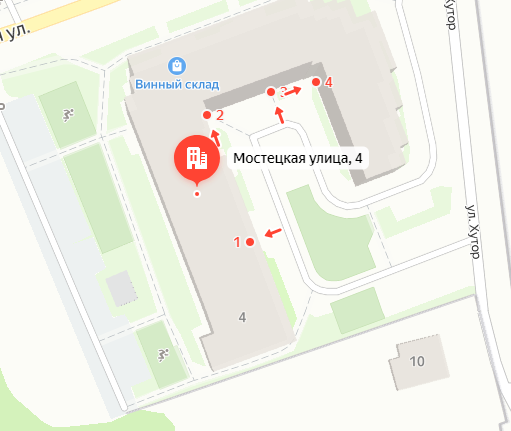 2.13 пос. Красный Бор, ул. Мостецкая, у д. 4, торговая палатка, 10,0 кв.м, продовольственные товары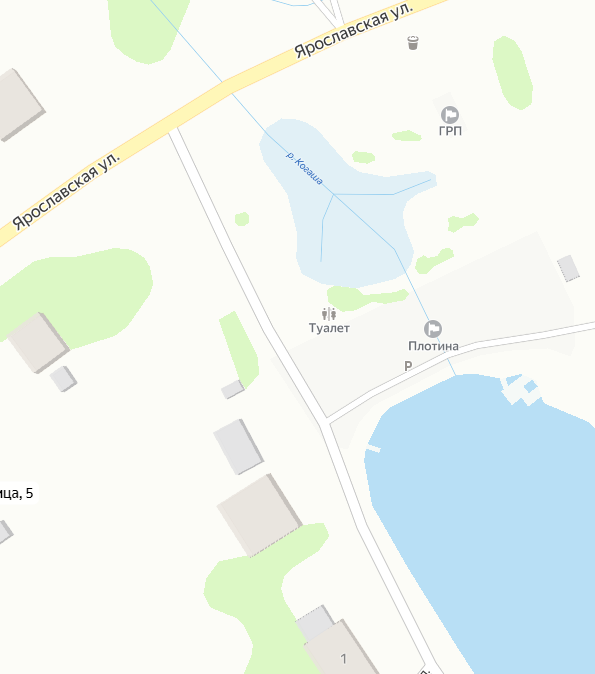  5.20 с. Толбухино, ул. Ярославская у д. 1, павильон 100,0 кв.м., прочие виды предпринимательской деятельности